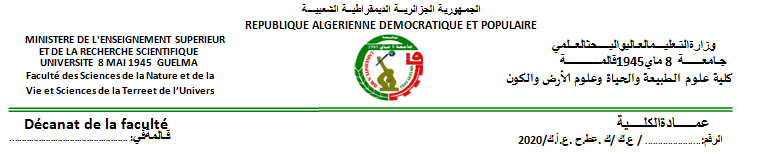 EMPLOI DU TEMPS POUR LA PERIODE DU 19/09/2020 AU 04/10/2020M1 Immunologie Approfondie    Semestre 208h00 – 09h0009h00 – 10h0010h00 – 11h0011h30 – 12h0012HOO13H001 3h30 – 14h3014h30 – 15h30DimancheAnglais scientifiqueCours Salle B1Agabi SCours législationCommun SALLE B2LundiImmunopathologieCours Salle B2KAIDIGestion de laboratoireCours Salle B2BoudenMardiGènes et ImmunitéCours A25BendjaddouCulture cellulaireCours A25BoumaazaMercrediGestion de laboratoireTD Salle B2BoudenImmunopathologieCours Salle B2Kaidi Salle 23Culture cellulaireTDB1AdrarJeudiGènes et ImmunitéCours Salle B1BendjaddouGènes et ImmunitéTDSalle B1BendjaddouImmunopathologieTD Salle B1Kaidi InteraHote-pathogeneTD Hami       Salle B1InteraHote-pathogeneCoursSalle B1